§2761-B.  Hospital-based paternity acknowledgement1.  Birthing center.  As used in this section, "birthing center" means a hospital or other facility that provides childbirth services.[PL 1995, c. 419, §29 (NEW).]2.  Procedure.  A birthing center shall provide an opportunity for all unmarried parents to complete a voluntary acknowledgement of paternity.  A birthing center shall provide to each unmarried mother and alleged father, if present, written information about paternity establishment provided by the department, forms needed to voluntarily acknowledge paternity and the opportunity to speak with a person who is trained to clarify information and answer questions about paternity establishment.  The birthing center shall forward all completed acknowledgement forms to the department.[PL 1995, c. 419, §29 (NEW).]3.  Written information.  The department shall develop an acknowledgement form and written information for use by birthing centers in carrying out the requirements of this section.  The information must include a description of the benefits and responsibilities of paternity establishment.  The information must include instructions on completing the acknowledgement form.[PL 1995, c. 419, §29 (NEW).]4.  Technical assistance.  The department shall provide birthing centers with training and technical assistance as needed to carry out the requirements of this section.[PL 1995, c. 419, §29 (NEW).]5.  Reimbursement.  The department may establish by rule a fee to reimburse birthing centers for each voluntary acknowledgement of paternity form completed.[PL 1995, c. 419, §29 (NEW).]6.  Rulemaking.  The department shall adopt rules to implement this section that comply with all applicable federal regulations.[PL 1995, c. 419, §29 (NEW).]SECTION HISTORYPL 1995, c. 419, §29 (NEW). The State of Maine claims a copyright in its codified statutes. If you intend to republish this material, we require that you include the following disclaimer in your publication:All copyrights and other rights to statutory text are reserved by the State of Maine. The text included in this publication reflects changes made through the First Regular and First Special Session of the 131st Maine Legislature and is current through November 1, 2023
                    . The text is subject to change without notice. It is a version that has not been officially certified by the Secretary of State. Refer to the Maine Revised Statutes Annotated and supplements for certified text.
                The Office of the Revisor of Statutes also requests that you send us one copy of any statutory publication you may produce. Our goal is not to restrict publishing activity, but to keep track of who is publishing what, to identify any needless duplication and to preserve the State's copyright rights.PLEASE NOTE: The Revisor's Office cannot perform research for or provide legal advice or interpretation of Maine law to the public. If you need legal assistance, please contact a qualified attorney.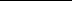 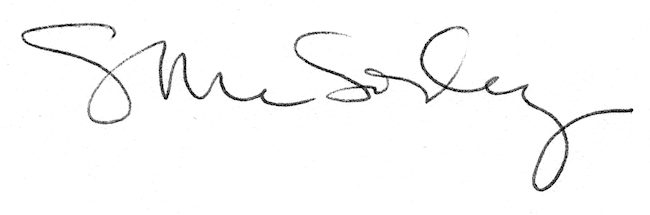 